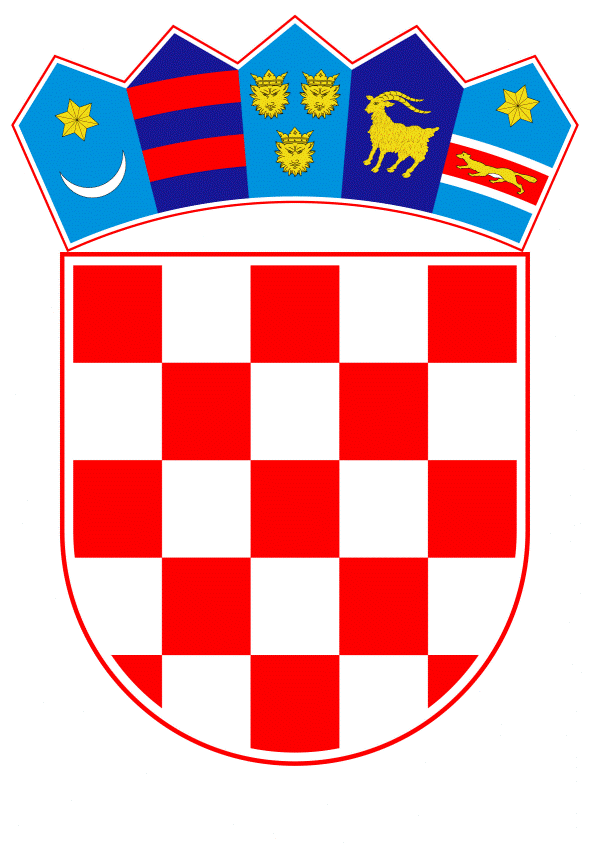 VLADA REPUBLIKE HRVATSKEZagreb, 7. studenoga 2019.______________________________________________________________________________________________________________________________________________________________________________________________________________________________											PRIJEDLOG			 Klasa:									 	Urbroj:	Zagreb,										PREDSJEDNIKU HRVATSKOGA SABORAPredmet:	Zastupničko pitanje Ranka Ostojića, u vezi s uklanjanjem podrtine broda Marco Polo kod mjesta Povlja na otoku Braču - odgovor Vlade		Zastupnik u Hrvatskome saboru, Ranko Ostojić, postavio je, sukladno s člankom 140. Poslovnika Hrvatskoga sabora (Narodne novine, br. 81/13, 113/16, 69/17 i 29/18), zastupničko pitanje u vezi s uklanjanjem podrtine broda Marco Polo kod mjesta Povlja na otoku Braču.		Na navedeno zastupničko pitanje Vlada Republike Hrvatske, daje sljedeći odgovor:		Lučka kapetanija Split izdala je dva rješenja kojima je 12. veljače 2015. i 5. travnja 2016. godine, naredila vlasniku broda, društvu Arcobaleno tours d.o.o., vađenje potonulog broda s pozicije uz istočnu obalu pristaništa u luci Povlja na otoku Braču.		S obzirom na to da je u međuvremenu otvoren stečaj nad vlasnikom predmetnog broda te je postalo očito da vlasnik neće postupiti po izvršnom rješenju Lučke kapetanije Split, kapetanija je 25. ožujka 2019. godine zatražila sudsko osiguranje dokaza pred Trgovačkim sudom u Splitu, a radi utvrđivanja stanja podrtine te određivanja najsigurnijeg načina njenog uklanjanja s morskog dna, o čemu je izrađen vještački nalaz po ovlaštenom sudskom vještaku, sve uz pomoć ovlaštenih ronioca koji su proveli podvodno snimanje i pregled podrtine te sastavili izvješće o njenom stanju.		Temeljem sudskog osiguranja dokaza kojim je utvrđen najsigurniji način uklanjanja podrtine, Lučka kapetanija Split je, u skladu s člankom 840.n stavcima 6. i 7. Pomorskog zakonika (Narodne novine, br. 181/04, 76/07, 146/08, 61/11, 56/13, 26/15, 17/19), 10. rujna 2019. godine donijela rješenje kojim je naredila Lučkoj upravi Splitsko-dalmatinske županije, na čijem lučkom području se podrtina nalazi, da na trošak i rizik vlasnika podrtine izvrši njezino hitno uklanjanje, vodeći pritom računa o sigurnosti i zaštiti ljudskih života i morskog okoliša.		Sukladno rješenju Lučke kapetanije Split, Lučka uprava Splitsko-dalmatinske županije provela je postupak javne nabave radi uklanjanja predmetne podrtine te će ista biti uklonjena u najkraćem mogućem roku.	Eventualno potrebna dodatna obrazloženja u vezi s pitanjem zastupnika, dat će Oleg Butković, ministar mora, prometa i infrastrukture.PREDSJEDNIKmr. sc. Andrej PlenkovićPredlagatelj:Ministarstvo mora, prometa i infrastrukturePredmet:Verifikacija odgovora na zastupničko pitanje Ranka Ostojića, u vezi s uklanjanjem podrtine broda Marco Polo kod mjesta Povlja na otoku Braču